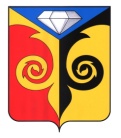 СОВЕТ ДЕПУТАТОВ  ПЕТРОЗАВОДСКОГО СЕЛЬСКОГО ПОСЕЛЕНИЯКусинского муниципального районаЧелябинской областиРЕШЕНИЕ27. 03.2017  № 3/1 О внесении изменений в решение Совета депутатов от 17.11.2016 г.  № 29 «Об утверждении структуры управления администрацией Петрозаводского сельского поселения»              В соответствии со ст. 18 Устава Петрозаводского сельского поселения Совет депутатов Петрозаводского сельского поселения РЕШАЕТ:     1. Утвердить изменения в структуру управления администрацией Петрозаводского сельского поселения (прилагается).     2. Направить данное решение Главе Петрозаводского сельского поселения для подписания и обнародования.    3 Настоящее решение вступает в силу со дня обнародования.Председатель  Совета депутатовПетрозаводского сельского поселения		                А.П.МишинГлава Петрозаводского сельского поселения                                                              Р.Ф. СайфигазинСогласовано:                                                                                                                                                                   ПРИЛОЖЕНИЕ № 1Глава Петрозаводского сельского поселения                                                                                                к Решению Совета депутатов                                                                                                                                                                          Петрозаводского сельского поселения________________________ Р.Ф. Сайфигазин                                                                                             от27.03.2017г № 3/1Структура АдминистрацииПетрозаводского сельского поселения